Школьный звонок.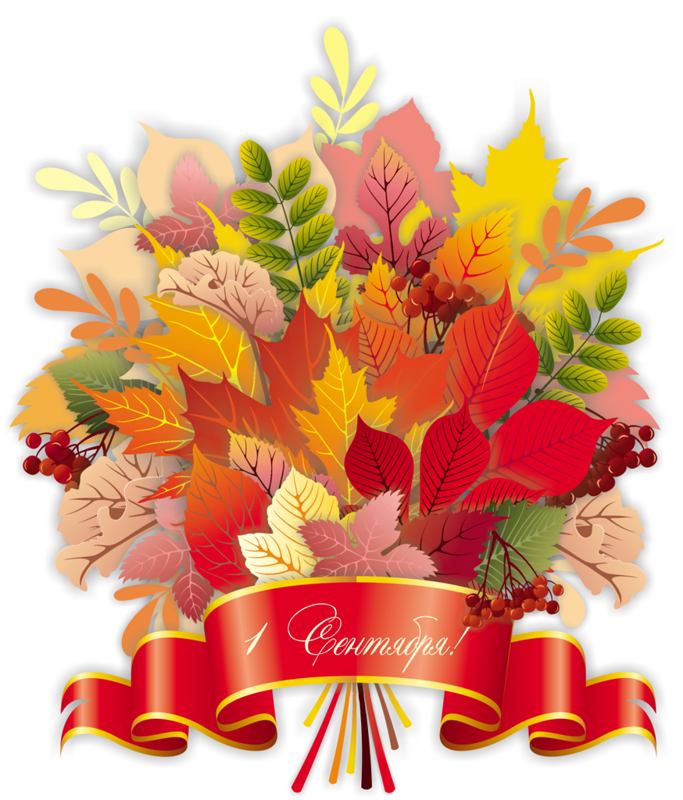 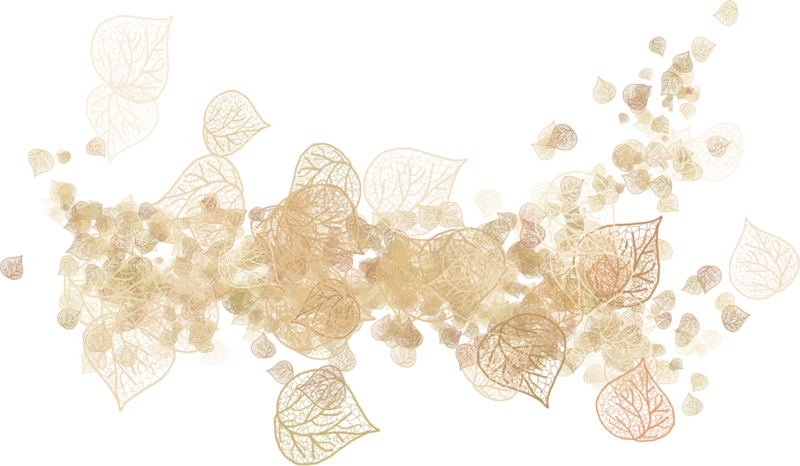 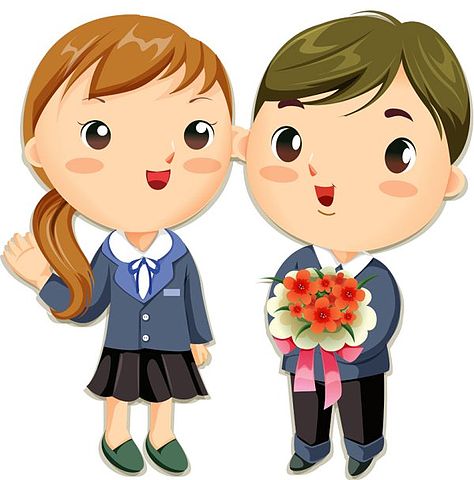 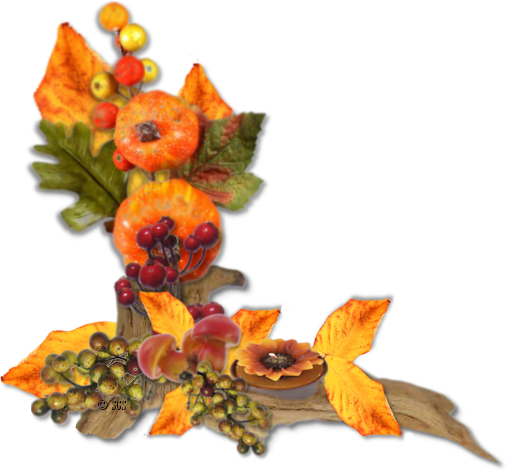 сентябрь 2014 г.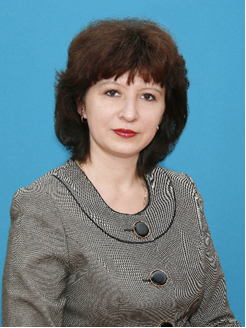 Примите самые теплые и сердечные поздравления с вашим профессиональным праздником – Днем Учителя! Это действительно всенародный праздник, связанный с безмерной признательностью и искренней благодарностью своим наставникам.Быть педагогом – это призвание, это судьба. Только человек с тонкой душой, горячим сердцем и огромным багажом знаний может донести до юных умов самое важное, значимое, нужное, помогая добрым словом, мудрым советом, выбором жизненного пути.
       Во все времена вы находитесь в центре общественной жизни, являетесь хранителями знаний, культуры и высших духовных ценностей. Ваши профессионализм, мудрость, чуткость и терпение поистине бесценны.
      Желаю успехов всем, кто вносит свой вклад в развитие отрасли образования, творческих удач и радостных открытий!Директор Гамирова Е.А.Поздравление с Днем знанийДорогие учителя, школьники, уважаемые родители! Поздравляем Вас с Днем знаний!1-го сентября тысячи школьников сядут за парты - начнется процесс постижения знаний, получения новой информации, которая станет надежным подспорьем в жизни. Отрадно, что день знаний - это праздник, который давно стал одним из самых любимых в Казахстане, поэтому начало каждого учебного года, которому посвящены торжественные линейки в школе, принято отмечать и в семейном кругу.В этот замечательный день желаем вам крепкого здоровья, успехов в постижении вечных истин, покорения заоблачных вершин новых знаний и упорства в достижении своих целей.ПОЗДРАВЛЕНИЯ УЧИТЕЛЯМ-ВЕТЕРАНАМС вами считаются, вас уважаютИ ветеранами называютЗа опыт, за то, что школе верны,За то, что душевною силой полны.Ну а душа у того молода,Кто с молодыми рядом всегда.Здоровья хотим вам всем пожелать,Достойную смену себе воспитать!Поздравление директору школы На вас ответственность лежит большаяЗа школу всю, за каждый класс.И, трудные решенья принимая,Конечно же вы помните о нас.Вам нелегко подчас бывает,Но все же каждый день и каждый часПускай ваш труд все к лучшему меняет,А мы всегда во всем поддержим вас.Чтоб сил на год учебный вам хватило,Хотим здоровья вам мы пожелать,Упорства, бодрости и силы,Чтоб школой мудро управлять.с ув. редколлегия газеты «школьный звонок»Калейдоскоп школьной жизни.День здоровья.       6 сентября был проведен День Здоровья, в котором приняли участие 470 учащихся с 1 по 7класс.    Лучшим игроками признаны: Шлякова Сабина 4 «А» класс, Басс Лизавета 4 «А» класс, Смагулова Мадина 4 «В» класс, Пегарькова Дарья 4 «Б» класс.В соревнованиях по мини футболу:1 место 4 «В» класс.2 место 4 «Б» класс.3 место 4 «А» класс.      Лучшим игроком признан Зайцев Максим 4 «В» класс.        5, 6, 7 классы соревновались в легкоатлетическом многоборье, куда входили следующие виды:Тропа здоровья (бег 1 км), спринтерский бег (бег на 60м), силовые упражнения (подтягивание на перекладине, упражнение на пресс). Учащиеся показали следующие результаты:Среди мальчиков 5-х классов.Тропа здоровья - победила команда 5 «Б» класса.Спринтерский бег - выиграла команда 5 «В» класса.В силовых упражнениях -победила команда 5 «Б» класса.Среди девочек 5-х классов.Тропа здоровья - победила команда 5 «Б» класса.Спринтерский бег - выиграла команда 5 «А» класса.В силовых упражнениях - победила команда 5 «Б» класса. 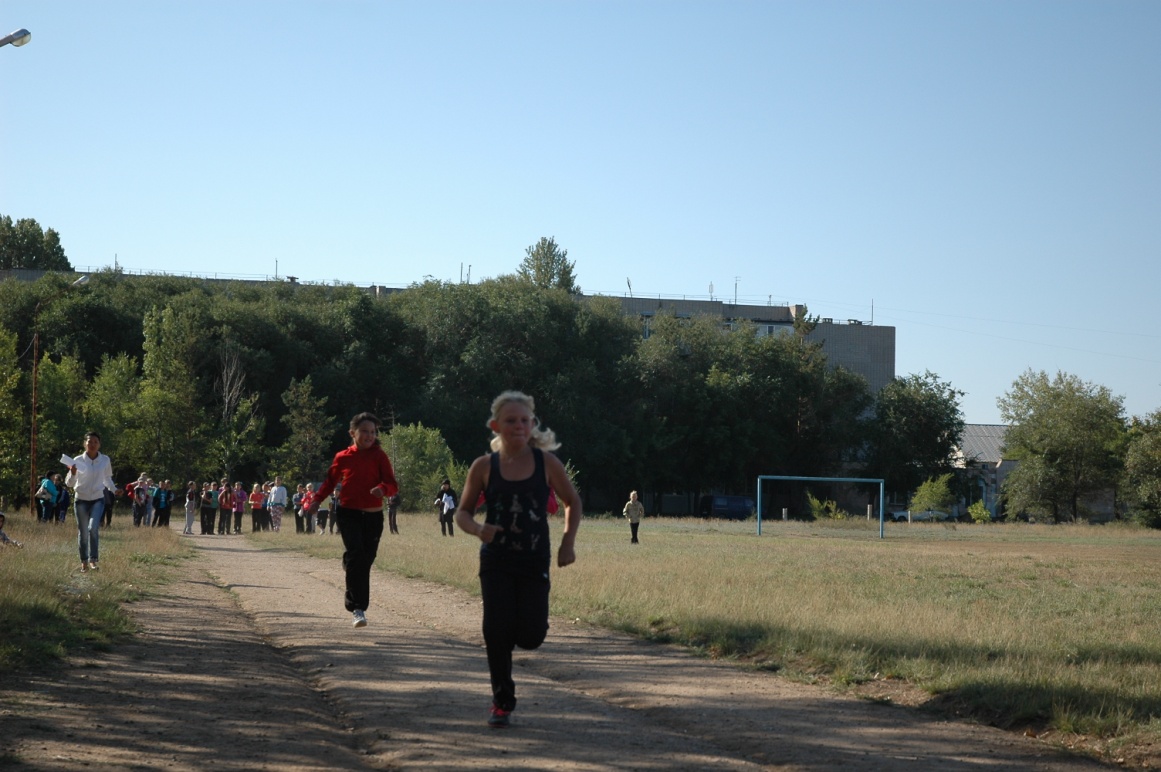      Все победители были награждены грамотами. Все запланированные мероприятия состоялись, информация о проведенных мероприятиях  размещалась на школьном  сайте. Каждое мероприятие Недели здоровья сопровождалось фотосессией«Счастливая семья-счастливая страна»Среди учащихся 4-х классов прошло мероприятие «Счастливая семья-счастливая страна»В рамках недели семьи среди 4 классах  прошло мероприятие на тему «Счастливая семья-счастливая страна».  Игра носила командный характер. Задания для команд были на цветике-семицветике. Ребята проверили свои способности на музыкальном, кулинарном, интеллектуальном, рукодельном, художественном конкурсах. В ходе выполнения заданий учащиеся показали, насколько хорошо они знают состав блюд, которые традиционно готовятся в их семье, строили «Счастливый дом». Много забавных моментов было на мероприятии, где ребята получили заряд позитивных эмоции. 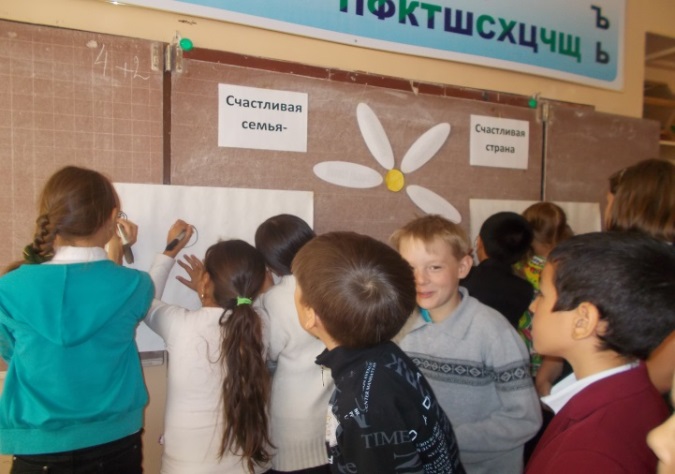 «Семья – дом радости»                              На неделе семьи среди учащихся 5—х классов было проведено мероприятие «Семья- дом радости» (подготовили Асаинова А.К., Ахметова Р.К., Мергалимова Г.С.). Первая часть была представлена показом видеоролика «День семьи, любви и верности» (подготовила Дорофейчик А.А.), которую дети  с интересом посмотрели. Вторая часть была представлена в виде конкурса. Члены команд 5 «А», 5 «Б» и 5 «В» классов  отвечали на вопросы викторины, разгадывали кроссворды, собирали пословицы-поговорки, а также изобразили задание «Какой я хочу видеть свою семью в будущем» в виде рисунков.  «Моя семья – моя Родина!»Учащиеся 9-х классов приняли участие в обсуждении слов Ф. Бэкона «Любовь  к Родине начинается с семьи».  Каждый участник круглого стола высказал свое мнение, приводя примеры из своих семей. Так же составляли синквейн, где ключевым словом было – семья, читали стихи о семье. Всем учащимся были розданы памятки «Принципы взаимоотношений в семье» и предложено обсудить эту тему дома с родителя и принести мини-сочиненияПодготовили мероприятие классные руководители 9 классов – Курилко Т.А. и    Иванникова М.В. 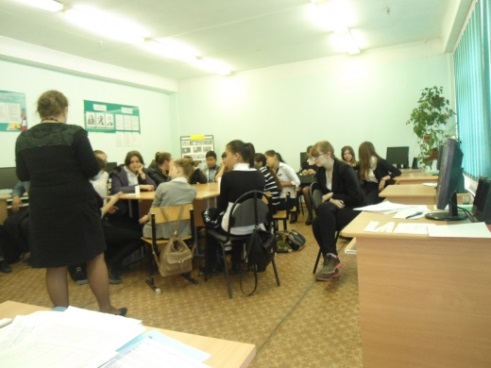 акция «забота»В школах города с начала учебного года была объявлена акция «Забота». в рамках этой акции учащиеся и педагогический коллектив СОШ №18 приняли активное участие. была оказана материальная помощь детям из малообеспеченных семей и детям-сиротам.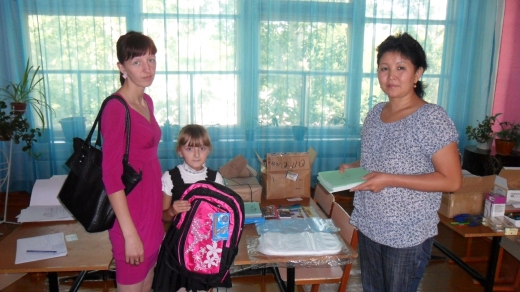 Быть педагогом – это призвание, это судьба Захарова Лидия Яковлевна- Отличник Просвещения КазССР, Ветеран Труда, Обладатель грамоты Министерства Просвещения ССР. Стаж работы -38 лет.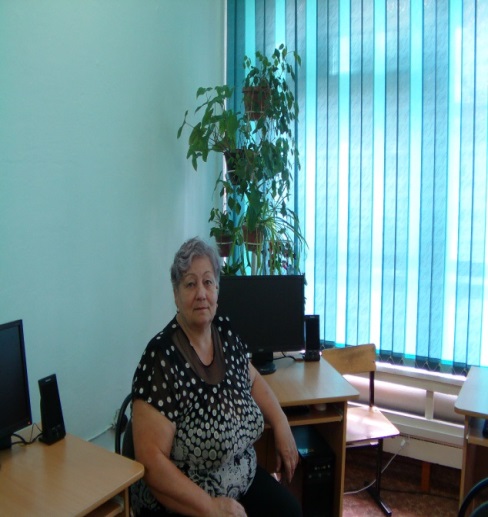 Кушкенбаева Бигайша Баязитовна- 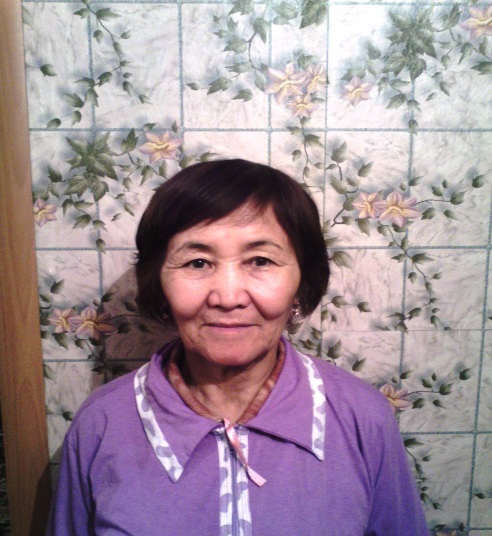 учитель казахского языка и литературы.Педагогический стаж -38 лет. В СОШ №18 проработала 22 года. Абельдинова Алтын Бакизеевна – учитель казахского языка и литературы. Проработала в данной школе 25лет. 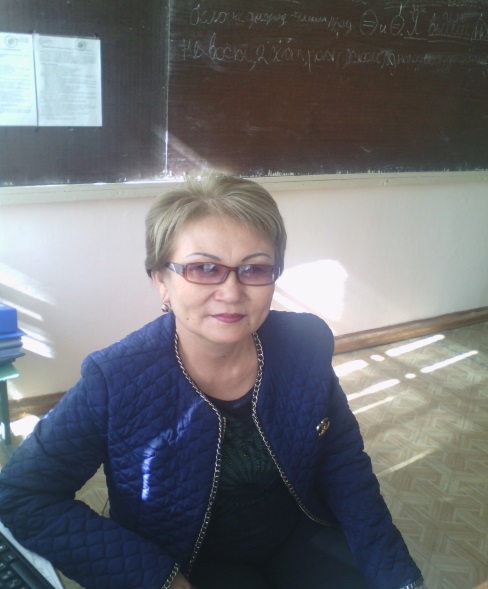 Музычук Лидия Петровна – учитель 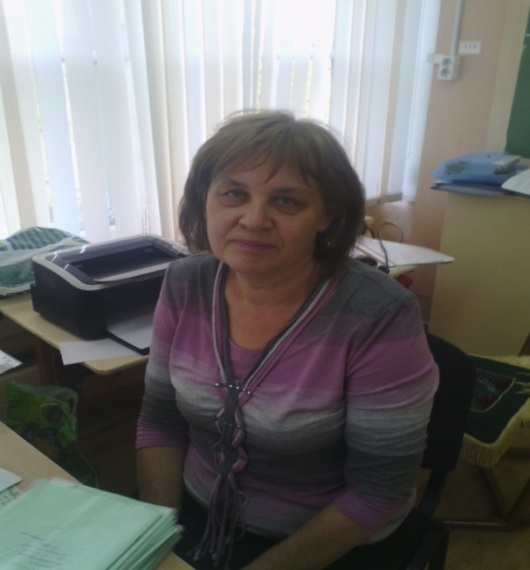 математики. Работает в данной школе 35 лет. Мукушева Макпал Ашуовна – заместитель директора по учебной работе, учитель казахского языка и литературы. Работает в данной школе 23 года.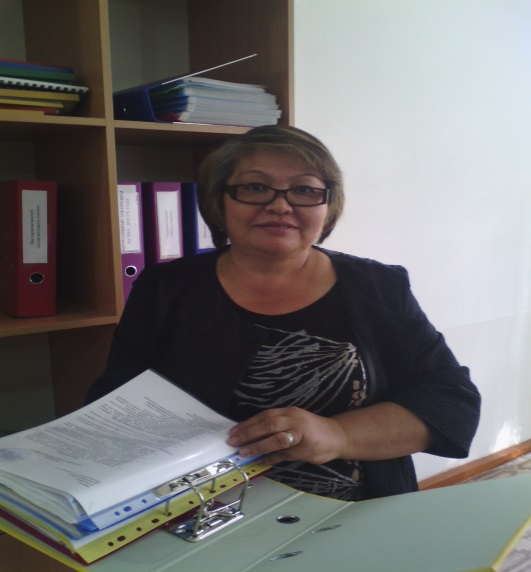 Сатбаева Жанар Жанаковна - 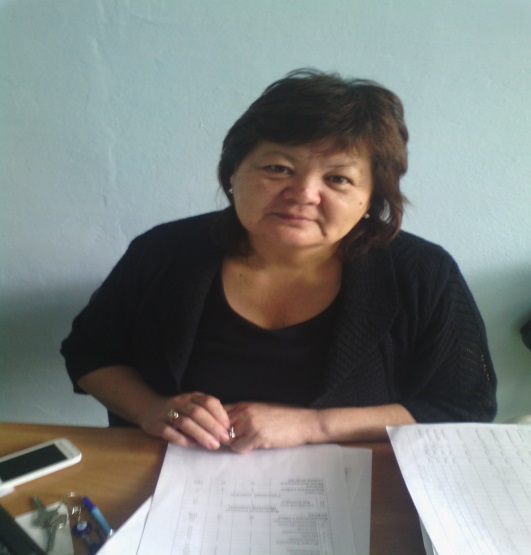 заметитель директора по воспитательной работе, учитель русского языка и литературы. Работает в данной школе 22 года. Омарова Салтанат Тохтарбаевна- заместитель директора по воспитательной работе, учитель казахского языка и литературы. Работает в данной школе 20 лет.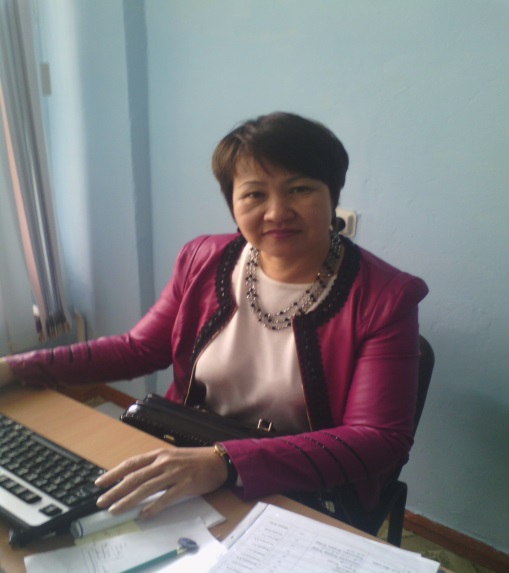 Нуршанова Анна Кусаиновна -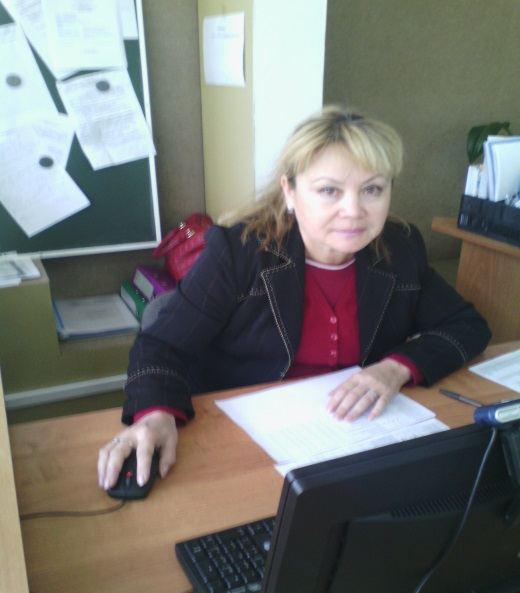 заместитель директора по учебной работе, учитель физики. Работает в данной школе 21 год. Иванникова Марина Валерьевна – учитель информатики. Работает в данной школе  20 лет.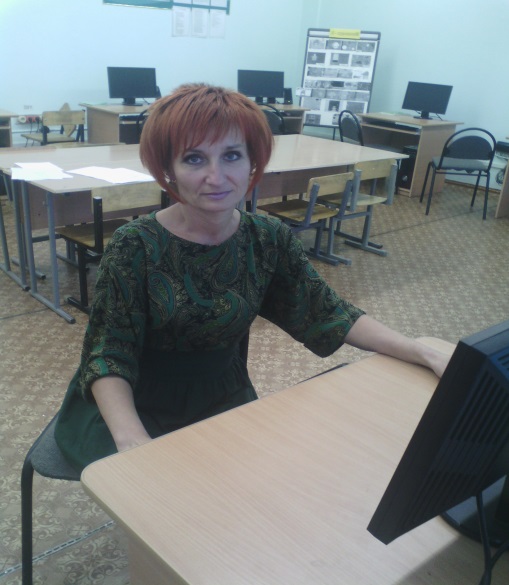 САЛАТ "ОСЕННИЙ"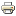 Своё название "осенний", салат получил благодаря входящим в его состав опятам, которые ассоциируются с осенью. Маринованные опята не только дополняют вкусовые качества, но и являются прекрасным украшением салата.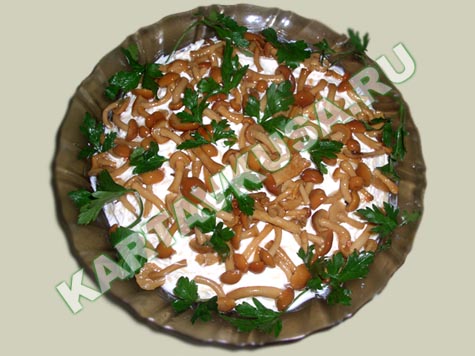 На фото: салат "осенний" с курицей и маринованными опятами на блюде.Ингредиентыкуриное филе - 500 гморковь по-корейски - 200 гсыр твёрдых сортов - 150 гмаринованные опята - 1 банка (300-400 мл)майонезпетрушка - для украшения Пошаговый рецептКуриное филе отварить в подсоленной воде с перцем горошком и лавровым листом. Сваренное филе остудить и измельчить. Выложить слоем в салатницу.Промазать слой курицы майонезом, сверху выложить слоем морковь по-корейски.Промазать слой моркови майонезом.Сыр потереть на крупной терке и выложить слоем сверху.Слой сыра промазать майонезом, сверху выложить маринованные опята (предварительно слив из банки жидкость).Украсить салат листиками петрушки.
Салат "осенний" готов. Приятного аппетита!